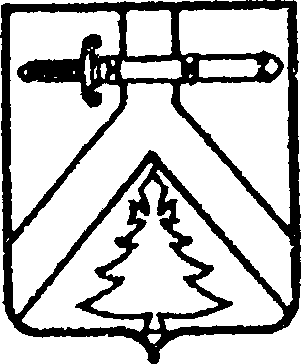 АЛЕКСЕЕВСКИЙ  СЕЛЬСКИЙ СОВЕТ ДЕПУТАТОВКУРАГИНСКОГО РАЙОНА   КРАСНОЯРСКОГО КРАЯРЕШЕНИЕ00.00.2020                                     с. Алексеевка                                 ПРОЕКТ   «О мероприятиях по утверждению бюджета муниципального образованияАлексеевский сельсовет на 2021 год и плановый период 2022-2023 годов»       В целях своевременной и качественной разработки проекта решения                                  Алексеевского сельского Совета депутатов «О бюджете муниципального образования Алексеевский сельсовет на 2021 год и плановый период 2022-2023 годов», Алексеевский  сельский Совет депутатов РЕШИЛ:       1. Утвердить план мероприятий по утверждению Алексеевского сельского бюджета на 2021 год и плановый период 2022-2023 годов (приложение 1)       2. Контроль за исполнением настоящего решения возложить на  председателя постоянной комиссии по бюджету (Будим).       3. Опубликовать решение в газете «Алексеевские вести» и на «Официальном интернет-сайте администрации Алексеевского сельсовета» (Alekseevka.bdu.su)       4. Настоящее решение вступает в силу со дня, следующего за днем его официального опубликования .Председатель Алексеевского                                      Глава сельсовета                                                                      сельского Совета депутатов                                                                       А.С.Лазарев                                                            М.В.РоманченкоПриложение1к Решению  Алексеевского сельского Совета депутатов00.00.2020 проектПЛАН  МЕРОПРИЯТИЙПО УТВЕРЖДЕНИЮ БЮДЖЕТА МУНИЦИПАЛЬНОГО ОБРАЗОВАНИЯ АЛЕКСЕЕВСКИЙ СЕЛЬСОВЕТ НА 2021 ГОД И ПЛАНОВЫЙ ПЕРИОД 2022-2023 ГОДОВ     ДАТА ПРОВЕДЕНИЯ                             ПЛАНИРУЕМОЕ МЕРОПРИЯТИЕОТВЕТСТВЕННЫЙ ИСПОЛНИТЕЛЬдо 13.11.20Подготовка и передача проекта бюджета в представительный органГлава сельсовета, Главный бухгалтер20.11.2020Заседание сессии депутатов сельского Совета по назначению даты  публичных слушаний по рассмотрению проекта бюджета на 2021 год и плановый период 2022-2023 годовГлава сельсовета,Председатель Совета депутатов20.11.2020Опубликование проекта решения «   О бюджете муниципального образования Алексеевский сельсовет на 2021 год и плановый период 2022-2023 годов»  в газете «Алексеевские  вести»  и на официальном интернет-сайте администрации Алексеевского сельсовета (Alekseevka.bdu.su)Заместитель главы администрации11.12.2020Проведение публичных слушанийГлава сельсовета11.12.2020Опубликование решения о результатах публичных слушанийЗаместитель главы администрации28.12.2020Заседание сессии депутатов сельского Совета по утверждению решения « О бюджете муниципального образования Алексеевский сельсовет на 2021 год и плановый период 2022-2023 годов»Глава сельсовета,Председатель Совета депутатов29.12.2020Опубликование решения Совета депутатов «   О бюджете муниципального образования Алексеевский сельсовет на 2021 год и плановый период 2022-2023 годов»Заместитель главы администрации